                            РОССИЙСКАЯ  ФЕДЕРАЦИЯСОВЕТ ДЕПУТАТОВ СЕЛЬСКОГО ПОСЕЛЕНИЯ         НИЖНЕМАТРЕНСКИЙ СЕЛЬСОВЕТДобринского муниципального района  Липецкой области21-я  сессия  V созыва  Р Е Ш Е Н И Е28.03. 2017 г.                             с.Нижняя Матренка                           № 89 – рсОб утверждении местных нормативов градостроительного проектирования сельского поселения Нижнематренский сельсовет Добринского муниципального района Липецкой области              В соответствии с Градостроительным кодексом Российской Федерации, Федеральным законом от 06.10.2003 N 131-ФЗ "Об общих принципах организации местного самоуправления в Российской Федерации", Законом  Липецкой области   № 370-ОЗ от 05.03.2015 г. «О порядке подготовки, утверждения и изменения областных нормативов градостроительного проектирования в Липецкой области», постановлением администрации сельского поселения Нижнематренский сельсовет №86 от 10.10.2016г. «Об утверждении Положения о порядке подготовки и утверждения местных нормативов градостроительного проектирования сельского поселения Нижнематренский сельсовет Добринского муниципального района Липецкой области Российской Федерации и внесение изменений в них», Уставом сельского поселения Нижнематренский сельсовет,  Совет депутатов сельского Нижнематренский сельсоветРЕШИЛ:            1. Утвердить местные нормативы градостроительного проектирования сельского поселения Нижнематренский сельсовет Добринского муниципального района Липецкой области  (прилагаются).           2. Направить указанный нормативный правовой акт главе сельского поселения Нижнематренский сельсовет для подписания и обнародования.                                                                                       3. Настоящее решение вступает в силу со дня его официального обнародования и подлежит размещению на официальном сайте сельского поселения Нижнематренский сельсовет в информационной телекоммуникационной сети «Интернет».Председатель Совета депутатов сельского поселения Нижнематренский сельсовет                                                                         В.В.Батышкин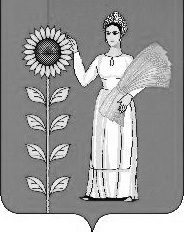 